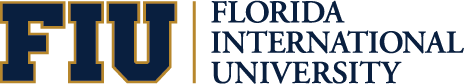 Next Steps for Newly Admitted Graduate StudentsTo ensure a smooth transition to FIU, please take time to carefully read and follow the steps outlined in this brochure.Accessing My.FIU.edu My.FIU.edu is the university web portal for all FIU students.  From My.FIU.edu, you will be able to view your admissions file, enroll in classes, pay for tuition, view your financial aid, etc.  If you have never logged into my.fiu.edu, you must first go to MyAccounts.fiu.edu to create your permanent password.    To log into MyAccounts, please enter your Panther ID number (found on your admission letter) and your temporary password which is your date of birth in DDMonYYYY format (e.g. April 20, 1995 is 20Apr1995). You will then be asked to create your permanent password and set up security questions for your account.   Once completed, you can log into https://my.fiu.edu/  using your newly created password. The Division of IT Support Center is available to provide you with technical support in order to alleviate any problems you might encounter with MyFIU by using the Online Service Request System, or by calling 305.348.2284.Finalizing AdmissionsYour acceptance to FIU was based on the academic information that was available when the Admissions Committee reviewed your application. You may have been admitted with courses in progress, unofficial test scores, or pending proof of degree. Therefore, it is important that you send these missing documents as soon as possible. To view any missing items online, go to my.fiu.edu, log in and click on your “To Do” List.Conditional Admission Status If you were admitted conditionally, an “Acceptance Form” was sent to you along with your admissions letter. You are required to sign the Acceptance Form and return it to the Graduate Admissions Office before you can register. If you have questions regarding your admission file, please contact the Graduate Admissions Office by email gradadm@fiu.eduFIU Email AccountYour FIU student E-mail account has already been created and is listed under the “Personal Information” section of the Student Center in my.fiu.edu.  Once you have your FIU email address, you will be able to log into the account through Gmail.com. (You must set up your password in MyAccounts.fiu.edu before accessing your email account.  See above “Accessing My.FIU.edu” for details)IMPORTANT:  All official university communication will be sent to your FIU student email account, so it is important that you check your FIU account frequently.OrientationGraduate Student Orientation Graduate Student Orientation is offered before the start of the fall and spring semesters and is designed to prepare you for your FIU experience. You will be emailed an invitation approximately one month before the semester in order for you to register.  You have the option of attending the in-person orientation or the online orientation.  At the Orientation, you will: Meet representatives from various departments such as Financial Aid, the Registrar’s Office, and your academic unit Learn about University services available to you Receive an overview of university policies and proceduresFind out about the many ways you can get involved on campus Please visit http://gradschool.fiu.edu/ for more information.  If you are attending the Graduate Student orientation, and require special accommodations, please call the Disabilities Resource Center at 305-348-3532 or visit drc.fiu.edu. International Student Orientation All newly admitted F-1/J-1 international students are required to attend the International Student Orientation.   The following topics are covered:  Maintaining valid visa status, SEVIS (Student & Exchange Visitor Information System), enrollment requirements, employment, social security numbers, as well as on-campus and off-campus resources for international students. For more information and deadlines, please visit the International Student and Scholar Services (ISSS) website at https://globalaffairs.fiu.edu/isss/international-students/new-f1-students/check-in/Academic Program Orientation Check with your academic program office regarding additional orientations that you may be required to attend. For a list of graduate program contacts please visit Admissions Requirements.Immunization As a pre-requisite to registration, Florida International University requires all students to comply with the following immunization policy regulations from the Florida Board of Governors regarding immunity of MMR, Hepatitis B, and Meningitis. If proper documentation is not provided, a student will not be able to register and will continue to have an immunization hold on his or her account.  Please be sure to submit your documentation at least four weeks prior to your scheduled orientation date.   For information, please visit Student Health.Health Insurance The FIU Sponsored ACSA Student Medical Insurance plan is an affordable, comprehensive health care protection designed for domestic students. The plan is offered through the State University System insurance broker, Gallagher Student Health & Special Risk and UnitedHealthcare insurance.  The network is UnitedHealthcare Choice Plus.  For more information, please visit the Student Health Services website at Student Health.RegistrationRegistration for classes takes place online via my.fiu.edu. Before registering, you will want to do the following:Meet with your program advisor to select the appropriate classes. To find out who is your advisor, please contact your program directly.  Program contacts are listed on the  Admissions Requirements page.Learn about registration dates and deadlines by visiting the Enrollment Services website.  Verify that you do not have any Registration Holds on your account.  Log on to my.fiu.edu to determine if you currently have any holds that will prevent you from registering. Contact information will be provided to clear any holds you may have. Student Identification Card FIU One Card The FIU One Card is the official FIU on-campus student identification card. All Florida International University students, faculty, staff and university affiliates are required to carry their FIU One Card for identification purposes while on campus.   Please bring your class schedule for the current semester and a government issued photo I.D., such as your driver's license, military id, or passport, to the FIU One Card Office at one of the locations listed below.  You will have your picture taken and official One Card issued. http://shop.fiu.edu/onecard/  Parking DecalIf you plan to commute to campus, or live on campus with a motor vehicle, you must have the University Parking Decal virtually registered to your vehicle at all times. All students pay a Transportation Access Fee each semester, and a virtual student decal will be issued to you by the Department of Parking and Transportation.  http://parking.fiu.edu.  Should you have additional questions you can visit their offices at:Financial AidFinancial aid for graduate students is available in several forms. Fellowships and Graduate Assistantships are awarded to students by their department or the University Graduate School. There are external scholarships offered by outside organizations and agencies. Federal and state financial aid is available to U.S. Citizens and Permanent Residents only. To learn more about financial aid opportunities, please visit http://gradschool.fiu.edu/current-students-graduate-funding.shtml and http://onestop.fiu.edu/financial-aid/index.html.Housing and Meal PlansOn-campus HousingThe Department of Housing and Residential Life has a limited number of housing options on our Biscayne Bay campus for graduate students. For information on all accommodations, please visit http://housing.fiu.edu/.In order to secure on-campus housing, you will need to submit a completed Housing Agreement, a $100.00 (U.S.) non-refundable processing fee, and a vaccination form. There is no Housing Agreement submission deadline but students are encouraged to submit their agreement as early as possible as spaces are limited. Housing Agreements are processed on a first come first served basis by date received. The agreement is downloadable from the Housing webpage; follow the “Future Residents” link. Please contact the Housing office at (305) 348-4190 with any questions. Off-campus HousingFIU provides listings of off-campus rentals close to campus through the classifieds website at http://classifieds.fiu.edu/.Meal Plans Whether you live on- or off-campus, Panther Dining Services has a dining membership designed to best meet the needs of your busy life-style. To learn about the meal plan options, please visit the Panther Dining Services webpage at Meal Memberships or call 305-348-2187. 6. Revised: Summer 2019FIU One CardModesto A. Maidique Campus MMC, PG-1100Tel: 305.348.2273FIU One CardBiscayne Bay Campus Wolfe Center, WUC 143 Tel: 305.919.5406 Department of Parking & TransportationModesto A. Maidique Campus PG5-Market-Station Phone: (305)348-3615 Biscayne Bay Campus Wolfe University Center 353 Phone: (305)919-5558 